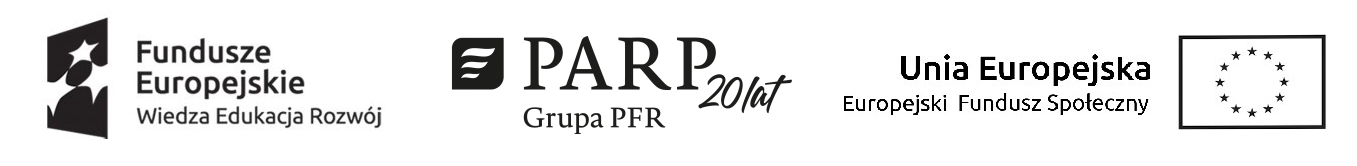 Załącznik nr  4  do Regulaminu rekrutacji i uczestnictwa w projekcie
 „Przepis na Menedżera” nr POWR.02.21.00-00-3028 /18Miejscowość, dnia …………………….OŚWIADCZENIE O KWALIFIKOWALNOŚCI PODATKU OD TOWARÓW I USŁUG VATW związku z przystąpieniem:…………….…………….…………………………………………………………………………………………………………………….. (firma podmiotu wraz z oznaczeniem formy prawnej wykonywanej działalności lub imię i nazwisko, PESEL, firma w przypadku osób fizycznych),z siedzibą pod adresem: ……………………………………………………….………………..…  NIP:		…………………...……, REGON:	..…………….…………, 	wpisanym do:rejestru przedsiębiorców Krajowego Rejestru Sądowego, prowadzonego przez …………………………………………………………………………………………………………………………………………………………………….. pod numerem KRS ……………….. /Centralnej Ewidencji i Informacji o Działalności Gospodarczej reprezentowanym przez:....................................................................................................................................................(imię, nazwisko i funkcja w podmiocie) (dalej: Przedsiębiorstwo) do Projektu „Przepis na Menedżera”, nr Projektu: POWR.02.21.00-00-3028 /18 dofinansowanego ze środków Europejskiego Funduszu Społecznego w ramach Programu Operacyjnego Wiedza Edukacja Rozwój 2014-2020, w ramach którego Przedsiębiorstwo może uzyskać refundację kosztu usług rozwojowych mających na celu nabycie, potwierdzenie lub wzrost wiedzy, umiejętności lub kompetencji społecznych przedsiębiorców i ich pracowników, w tym mającą na celu zdobycie kwalifikacji, o których mowa w art. 2 pkt 8 Ustawy z dnia 22 grudnia 2015 r. o Zintegrowanym Systemie Kwalifikacji ( Dz.U.2017r. poz. 986 tj. z późn. zm.), lub pozwalającą na ich rozwójoświadczam, że:Przedsiębiorstwo nie może odzyskać w żaden sposób poniesionego z tego tytułu kosztu podatku od towarów i usług.Jednocześnie Przedsiębiorca zobowiązuje się do poinformowania Operatora, tj. „HRP Group” Spółka z ograniczoną odpowiedzialnością z siedzibą w Łodzi (90-349) przy ulicy Tymienieckiego 19A  o zmianie statusu podatnika VAT, jeżeli nastąpi ona w trakcie uczestnictwa w projekcie. Przedsiębiorca zobowiązuje się do zwrotu zrefundowanej w ramach Projektu części lub całości poniesionego podatku od towarów i usług, jeżeli zaistnieją przesłanki umożliwiające odzyskanie tego podatku przez Przedsiębiorstwo.……………………………………….………  (podpis osoby reprezentującej Przedsiębiorstwo i pieczęć)